Министерство образования Кировской областиКировское областное государственное образовательное бюджетное учреждение дополнительного образования «Центр технического творчества»УТВЕРЖДАЮДиректор КОГОБУ ДО ЦТТИ.А. КорепановаОТЧЕТ О РЕЗУЛЬТАТАХ  САМООБСЛЕДОВАНИЯКОГОБУ ДО «Центр технического творчества» по состоянию на 01.04.2017 г.Киров2017ПОЯСНИТЕЛЬНАЯ ЗАПИСКАРаздел 1. Общая характеристика учрежденияОрганизационно-правовая форма –бюджетное учреждение.	Государственный статус Учреждения: тип – образовательное учреждение дополнительного образования, вид – Центр технического творчества. 	Учредителем Учреждения является Кировская область. Функции и полномочия учредителя осуществляет министерство образования Кировской области. КОГОБУ ДО «Центр технического творчества» имеет лицензию от 01.02.2016 г. № 0771, выданаминистерством образования Кировской области на право ведения образовательной деятельности, в соответствии с которой Центр реализует дополнительные общеразвивающие программы 3-х направленностей: ТехническаяХудожественнаяСоциально-педагогическая Учреждение в своей деятельности руководствуется Конституцией Российской Федерации,  Законом «Об образовании вРоссийской Федерации»,Порядком организации и осуществления образовательной деятельности по дополнительным образовательным программам, федеральными законами, указами и распоряжениями Президента РФ, постановлениями и распоряжениями Правительства РФ, законами и нормативными правовыми актами Кировской области, решением органов исполнительной власти, Уставом Центра.Формами самоуправления Учреждения являются: общее собрание трудового коллектива, педагогический совет, Совет Центра.	Учреждение расположено по адресу: Кировская область, г. Киров, улица Пролетарская, дом 50. Контактные телефоны: директор – 8 (8332) 54-44-49; заместитель директора по УВР, методисты – 54-40-98. Е-mail: cdutt-kirov@mail.ru; сайт: cdutt-kirov.ucoz.ru.	Центр является координационным центром информационной, организационно-методической и образовательной работы по развитию детского технического творчества в Кировской области. Приказом министерства  образования Кировской области №5-478 от 12.05.2016г. Центр получил статус  регионального ресурсного центра по развитию технического творчества обучающихся.Перед педагогическим коллективом КОГОБУ ДО «Центр технического творчества» стоитцель: развитие эффективной системы, обеспечивающей воспитание, обучение, развитие, оздоровление, профессиональную ориентацию и социальную адаптацию детей средствамитехнического творчества.ЗадачиЦентра:удовлетворение образовательных потребностей граждан, общества, государствав области технического творчества;поддержка и развитие творческой технической деятельности в образовательных организациях региона;развитие мотивации личности учащихся к познанию и творчеству, технических способностей обучающихся;обеспечение потребности личности детей и подростков в самореализации;создание условий для формирования социального и профессионального самоопределения обучающихся;совершенствование уровня организационно-методической работы по техническому творчеству в образовательных организациях Кировской области.Раздел 2. Показатели результативности образовательной деятельности КОГОБУ ДО ЦТТ. Раздел 3. Центр как организационно-методический центр по развитию детского технического и профессионального творчества в Кировской области. Центр проводит ежегодный мониторинг состояния технического и профессионального творчества в образовательных организациях Кировской области.Результаты мониторинга состояния технического и декоративно-прикладного творчества в образовательных организациях дополнительного образования детей Кировской областиВ 2015-2016 учебном году собрана и проанализирована информация о состоянии технического творчества из 44 районов и городов Кировской области.  Работа по техническому творчеству ведётся в 28 учреждениях дополнительного образования (таблица 1, диаграммы 1, 2). Таблица 1Охват учащихся техническим творчеством в 2015-2016 учебном годуДиаграмма 1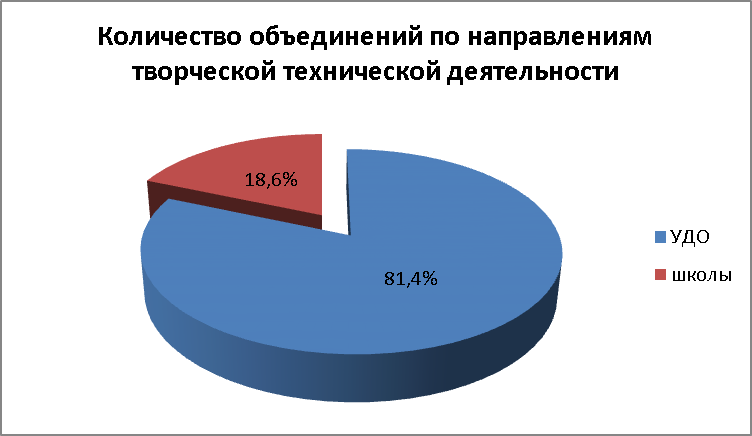 Диаграмма 2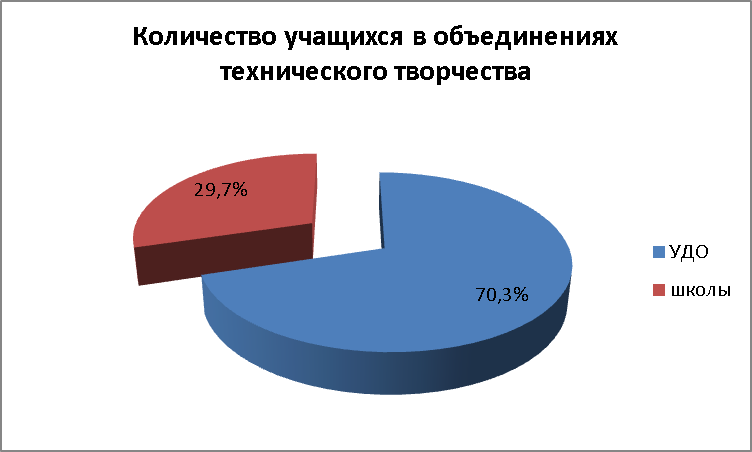 Проанализировав данные по количеству учащихся в технических объединениях в УДО и школах запоследние 3 года, можно сделать вывод, что их число уменьшилось, особенно в школах (диаграмма 3). Но количество объединений остаётся примерно на этом же уровне, а небольшое сокращение происходит за счёт совместителей.Диаграмма 3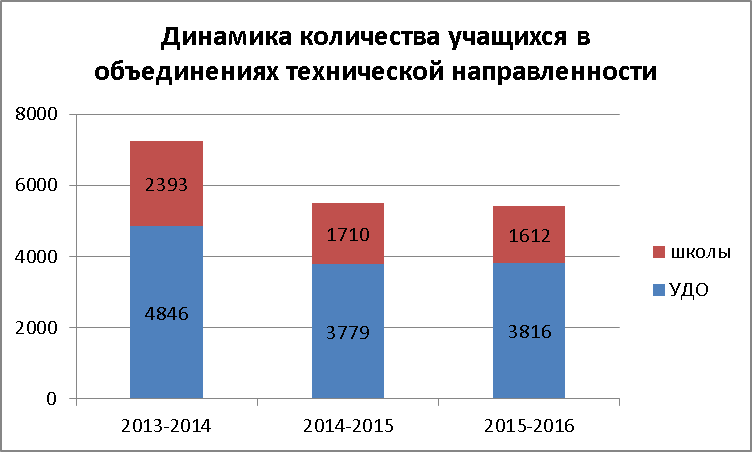 Образовательная деятельность учащихся в учреждениях дополнительного образования и школах Кировской области ведётся по следующим направлениям технического: авиа-, авто-, мото-, судомоделирование, картинг, радиотехника, НТМ, фотовидео, информатика, робототехника, умелые руки, и прочие (таблица 2, диаграмма 4).Таблица 2Количество объединений технического творчества в Кировской областиДиаграмма 4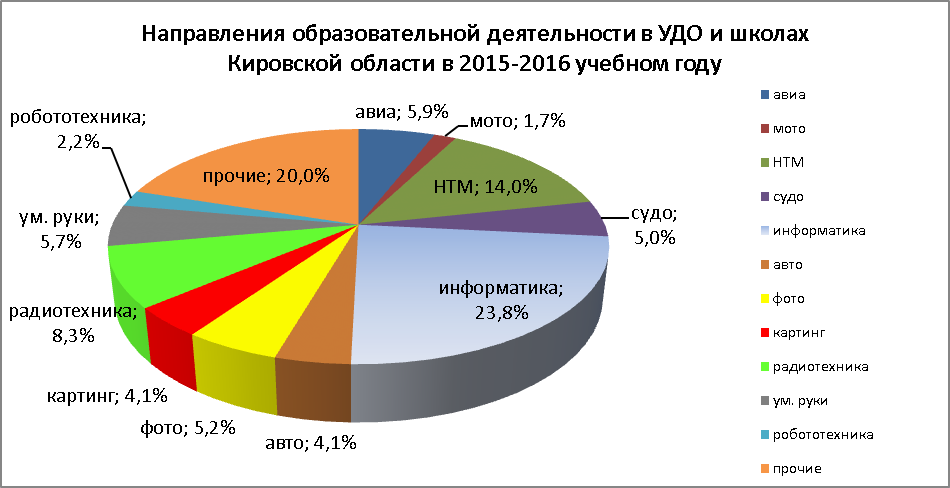 Очень многое в развитии детского технического творчества зависит от педагогов дополнительного образования. Ведь каким бы талантливыми ни были дети, без помощи своих наставников им было бы сложно. Кто как не педагоги технического творчества понимают, развивают и направляют возможности детей, учат их технически мыслить и самостоятельно решать организационные задачи, воспитывают из каждого юного техника будущего инженера или конструктора. Кроме высокого профессионализма, современный педагог должен обладать способностью к творчеству, широкой эрудицией, высоким уровнем психолого-педагогической подготовки, культуры и гуманными установками по отношению к детям. Высокие требования к качеству работы педагога дополнительного образования и организации образовательного процесса, конкурентность на рынке образовательных услуг побуждают работников системы дополнительного образования детей систематически улучшать качество своей работы и повышать уровень педагогического мастерства (диаграммы 5,6). Диаграмма 5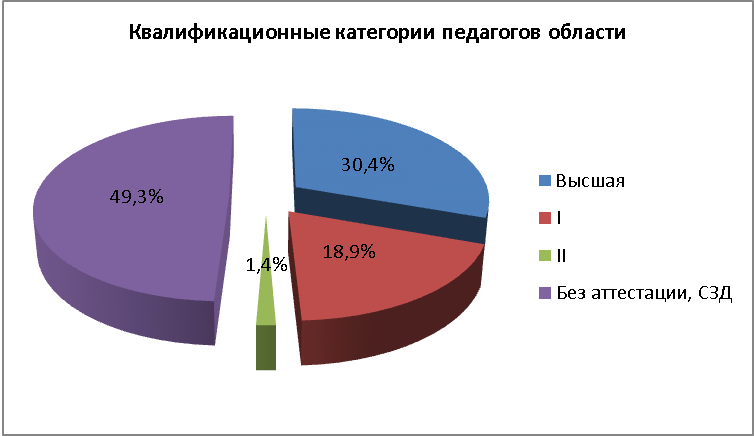 Диаграмма 6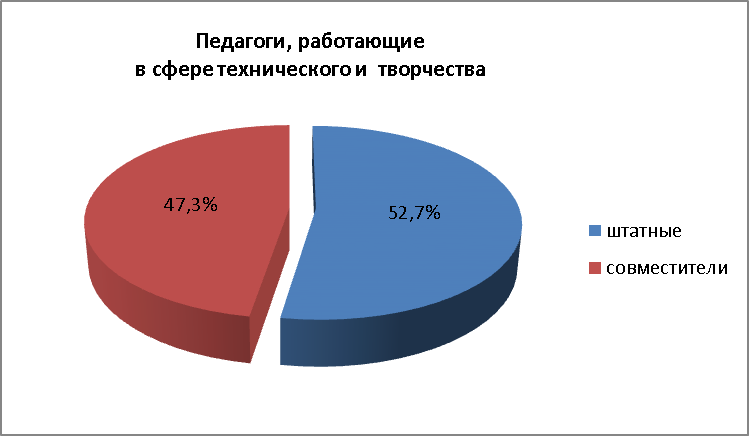 В последние годы в статистических отчётах районы отражают только численный состав учащихся и количество кружков технического творчества. Есть и районы, которые описывают новые формы работы по развитию технического творчества в районе, отмечают учреждения и педагогов, наиболее интересно организующих работу со школьниками по техническому творчеству, такие как Кирово-Чепецкий, Омутнинский, Оричевский, Орловский, Яранский, г. Котельнич.Одним из приоритетных направлений развития учреждений дополнительного образования является их информатизация. За последние годы многие учреждения подключены к системе Интернет, поэтому у них появляются свои официальные сайты и электронная почта, что способствует более оперативной работе, эффективному взаимодействию учреждения с другими организациями.В ДДТ Кирово-Чепецкого района уровень информационно-коммуникативной компетентности повышается через дистанционное обучение и ИКТ. В студии раннего развития «Лучики» МКОУ СОШ с. Бурмакино дошкольники изучают компьютерную грамотность. Одаренные дети района обучаются в «Очно-заочной краеведческой школе», «Очной-заочной школе предпринимательства», «Очно-заочной школе «Лидер». В Омутнинске в августе 2013 г. открыт Техноцентр как структурное подразделение ДДТ Омутнинского района. На его базе планируется активное развитие технических объединений при поддержке ЗАО «Омутнинский металлургический завод», так в 2015 году открыто объединение по робототехнике.В Оричевском районе активно используются информационные технологии. При школах открывают свое телевидение (создаются школьные телепрограммы, выпускаются фильмы о школьной жизни, создаются свои мультфильмы, создаются веб-страницы), проводятся конкурсы творческих проектов по информационным технологиям.ВЯранском районе ежегодно проводится «Олимпиада творчества».В ЦДО г. Котельнича для популяризации технического творчества используются следующие формы работы: использование технической комнаты для проведения выставок и соревнований технической направленности;организация внеурочной деятельности на базе мастерских ЦДО;организация пропедевтических курсов в ДОУ по начальному техническому творчеству;организация круглых столов для педагогов по итогам межрайонных выставок, слетов юных техников;проведение дне юного техника для летних оздоровительных лагерей.Огромная работа по приобщению школьников города Кирова к техническому творчеству проводится на Станции юных техников г. Кирова, во Дворце творчества детей и молодёжи. Учащиеся объединений активно участвуют в городских, областных и Всероссийских соревнованиях по авиа-, судо- и трассовому моделизму, в викторинах, конкурсах, являясь призёрами этих мероприятий.Во всех учреждениях дополнительного образования области ведётся работа с учащимися по предупреждению противоправных действий. В основном проводятся беседы с учащимися о здоровом образе жизни, о вреде вредных привычек, дети вовлекаются в активную деятельность, участвуют в социальных акциях, проводятся различные конкурсы, соревнования по здоровому образу жизни.Анализ состояния технического творчества в учреждениях дополнительного образования детей позволяет выделить ряд факторов, сдерживающих развитие системы дополнительного образования детей: недостаточная материально-техническая база организаций дополнительного образования детей; недостаточное финансирование ведет к снижению уровня участия учащихся в областных и всероссийских мероприятиях;низкий уровень оплаты труда педагогов дополнительного образования, что приводит к сокращению числа педагогических кадров с хорошим уровнем профессиональной подготовки;отсутствие системы повышения квалификации по конкретным направлениям технической деятельности.Результаты мониторинга технического и профессионального творчества в образовательных организациях среднего профессионального образования Кировской областиПо данным, представленным образовательными организациями на 01.12.2015 г.  общий контингент студентов, занимающихся техническим и профессиональным творчеством составил 10472 человека.В организациях системы  СПО Кировской области в 129 кружках занимаются 1678 обучающихся, что составляет 16 % от общего контингента обучающихся. Это по сравнению с предыдущим годом на 0,9% больше (диаграмма 7, приложение 1).Диаграмма 7Доля обучающихся, занимающихся техническим творчеством в учреждениях СПО (%)По сравнению с 2014-15 учебным годом количество кружков увеличилось,  численность занимающихся в этих  кружках тоже увеличилась (Диаграммы 8,9). Диаграммы 8,9Общее количество кружков и охватВ 2015-2016 учебном году в профессиональных образовательных организациях сформировано 53 кружка профессионального творчества (41,08% от общего количества кружков), в них занимается 617 обучающихся (37,3 %  от числа обучающихся, занятых кружковой работой). По сравнению с данными 2014 года:  в 54 кружках с профессиональной направленности было занято 617 обучающихся. Таким образом, количество кружков профессионального творчества незначительно сократилось, но увеличилась численность обучающихся в этих кружках.В 2015- 2016 учебном году в организациях среднего профессионального образования в области организовано 34 кружка  технического творчества и спортивно- технического творчества  (26,3 % от общего числа кружков) и в них занимается 479 обучающихся, что составляет  28,5 % от числа обучающихся, занятых кружковой работой. Диаграммы 10,11Занятость в технических и спортивно-технических  кружкахКроме того, в образовательных организациях системы СПО с учетом выявленных интересов и наклонностей организованы непрофильные кружки декоративно-прикладного творчества –  всего 42 кружка (32,5 % от общего числа кружков), в которых занимается  573 обучающихся (34,1 % от числа обучающихся, занятых кружковой работой). Диаграмма 12Направленность кружковой деятельностиСейчас остро стоит вопрос о занятости «трудных» подростков. По статистическим данным  в образовательных организациях области системы СПО на учете в инспекции по делам несовершеннолетних состоит 450 обучающихся.  Из них  заняты кружковой работой – 329 человек, что составляет 71,67%  от общего контингента. Таким образом, образовательным организациям необходимо обратить внимание на привлечение «трудных» подростков к различным видам внеурочной деятельности, в частности к занятиям в кружках спортивно-технической, технической и профессиональной направленности.Таким образом, за последние три года наблюдается тенденция увеличения количества кружкови студентов,занимающихся техническим, профессиональным и декоративно-прикладным творчеством.Анализ состояния технического творчества в образовательных организациях области позволяет сделать вывод о том, что образовательные организации дополнительного образования детей и среднего профессионального образования совместно с Центром технического творчества стараются сохранить имеющуюся сеть технических кружков, но необходима большая поддержка органов управления образования для развития творческой технической деятельности в регионе.Информационно-методическая деятельность КОГОБУ ДО ЦТТКомплексный характер реформ в системе образования меняет представление о качестве образования, обуславливает необходимость внедрения в широкую практику такого способа предъявления профессиональных достижений, который бы давал объективную информацию о реальном качестве работы педагогов дополнительного образования, отслеживал годовую динамику изменения качества их профессиональной деятельности. Основной целью информационно-методической деятельности является создание условий для совершенствования образовательного процесса и развития профессиональной и психолого-педагогической компетенции педагогических работников Центра и образовательных учреждений области.Для достижения этой цели решались следующие задачи:программно-методическое обеспечение образовательного процесса, совершенствование и разработка дополнительных общеразвивающих программ нового поколения;расширение объема и качества информационно-методической помощи педагогическим работникам Центра и области;изучение и систематизация методических материалов, распространение педагогического опыта.В ходе осуществления информационно-методической деятельности применяются различные организационные формы работы.С целью повышения профессионального мастерства и распространения опыта работы педагогических работников образовательных организаций дополнительного образования областиЦентром ежегодно проводится областной семинар-совещание педагогических работников. 28 октября 2015 года состоялся семинар педагогических работников образовательных организаций дополнительного образования Кировской области по теме «Формирование доступной образовательной среды, обеспечивающей высокое качество дополнительного образования».В семинаре приняли участие педагогические работники из 18 образовательных организаций 11 районов и городов Кировской области: Белохолуницкого, Кирово-Чепецкого, Куменского, Мурашинского, Орловского, Омутнинского, Уржумского, Яранского, г. Слободского, г. Котельнича, г. Кирова. Всего 54 человека.В программе семинара был рассмотрены следующие вопросы. С технологиями педагогики, психологии сотворчества и их роли в создании образовательной среды собравшихся познакомила Рендакова Е.М., доцент кафедры педагогики и управления образовательными системами КОГОАУ ДПО «ИРО Кировской области».Перспективы развития технического творчества на примере автомодельного объединения раскрыл Солодилов С.П., педагог дополнительного образования МОАУ ДО СЮТ Г. Кирова.По вопросу «Особенности освоения дополнительных общеразвивающих программ учащимися с ограниченными возможностями здоровья» выступили Сметанина Ю.В., заместитель директора по УВР, Обухов О.А., педагог дополнительного КОГОБУ ДОД ЦДЮТТ.С опытом работы по воспитанию патриотизма и гражданственности подростков в объединении авиамоделирования познакомил Мотовилов В.Е., педагог дополнительного образования МКОУ ЦДОД г. Уржума.С вопросом о создании условий для развития творческих способностей обучающихся средствами детской анимации» выступила Матанцева М.С., методист КОГОБУ ДОД ЦДЮТТ.Действенной формой методической работы являются областные профильные методические объединения по различным направлениям технического творчества, в которых принимают участие педагогические работники организаций дополнительного образования области. На заседаниях методических объединений педагоги рассматривают новейшие исследования в своей области, методические приемы работы, условия проведения соревнований и конкурсов различного уровня, анализируют результаты проведенных мероприятий, обмениваются опытом организации образовательного процесса, участвуют в различных мастер-классах. Наиболее интересные вопросы из рассмотренных на методических объединениях:«Возможности использования сетевых сервисов для организации учебной деятельности учащихся в объединениях дополнительного образования» — Целищева Н.П., педагог дополнительного образования  МОАУ ДО ЦРТДЮ г. Кирова;«Возможности использования наборов конструкторов LEGONXT и LEGOWеDо при обучении детей основам робототехники» — Зыкова А.А., педагог дополнительного образования КОГОБУ ДОД ЦДЮТТ;«Рассмотрение возможностей новых типов авто-, судо-, авиамоделей для применения к кружках начального технического моделирования» — Целищев С.В., педагог дополнительного образования КОГОБУ ДОД ЦДЮТТ;«Развитие творческих способностей обучающихся в условиях реализации дополнительной образовательной программы «Автомоделирование» — Долгих О.В., педагог дополнительного образования МКОУ ДОД СЮТ г. Слободского.В течение учебного года проведены два методических семинара для руководителей мультипликационных студий г.Кирова и области по теме «Анимационные технологии в общем и дополнительном образовании», в которых приняли участие  В ходе семинара были проведены мастер-классы по видеосъемке и монтажу по крупности плана,  применению технических средств при создании перекладной анимации, анализ работ областного конкурса детских анимационных фильмов. В семинарах приняли участие 14 человек из 8 образовательных учреждений г.Кирова и области.Информационно-методическая деятельность Центра координируется и направляется методическим советом Центра, который является экспертно-консультативным органом, строящим свою деятельность для координации работы педагогов.За отчётный период проведено четыре заседания методического совета. Заседания методического совета в начале учебного года были посвящены: планированию методической работы ЦТТ на учебный год; рассмотрению и утверждению и анализу результатов реализации дополнительных общеразвивающих программ, реализуемых в ЦТТ в 2015-2016 учебном году. В конце года — итогам методической работы педагогического коллектива. Кроме этого, в течение учебного года на заседаниях методического совета рассматривались отзывы о признании профессионализма педагогических работников образовательных организаций Кировской области.В 2015-2016 учебном году коллектив Центра работал над общей методической темой «Развитие профессиональной компетентности педагога как фактор повышения качества образовательной услуги». Для реализации данной темы был организован педагогический всеобуч, в рамках которого проведены занятия методической учёбы:«Логотип образовательного учреждения»«Учебно-методический комплекс как средство повышения качества педагогической деятельности»«Оформление творческих проектов учащихся»«Персональныеинтернет-ресурсы педагога».В течение всего учебного года в ЦТТ работала «Школа начинающего педагога» для педагогов дополнительного образования со стажем работы до 3-х лет (Кузнецова О.Г., Ренжина А.А., Костина А.Н., Киселев А.Г., Матанцева М.С.). В рамках нее были проведены  занятия методической учебы по темам: «Методика организации учебного занятия», «Коммуникативная компетентность педагога», а также организованы следующие мероприятия:Знакомство молодых специалистов с Уставом, правилами внутреннего трудового распорядка, традициями Центра; Ознакомление с требованиями оформления дополнительной образовательной программы, журнала учета занятий, Консультация по разработке дополнительной образовательной программы, составлению календарно-тематических планов;Анкетирование начинающих педагогов «Определение профессиональных потребностей и затруднений в педагогической деятельности»Диагностика "Оценка коммуникативной деятельности педагога"Посещение занятий у начинающих педагогов с целью знакомства с методикой ведения занятия, выявления затрудненийПосещение занятий педагогов-стажистов (Лошкарева Е.З., Обуховой Г.Г.) В 2015-2016 учебном году, согласно плану работы, состоялись 3 заседания педагогического совета.«Утверждение Программы образовательной деятельности КОГОБУ ДО ЦТТ на 2015-2016 учебный год». «Имидж педагога как условие успешной профессиональной деятельности» «Итоги образовательной деятельности объединений Центра в 2015-2016 учебном году»Опыт методической работы педагогов Цента распространяется через публикации в сборниках и периодических изданиях, проведение мастер-классов, семинаров и пр.В журнале«Техническое творчество молодёжи» опубликованы следующие материалы: Е.А. Игумнова «Комбинированное занятие с младшими школьниками «Путешествие к планетам», № 2,  2016 г.;Е.В. Буркова «Методы развития коммуникативных навыков в летнем детском лагере», № 4 2016 г.;Е.М. Конева, Е.З.Лошкарев «Новые подходы в организации конкурса по радиоэлектронике», № 5, 2016 г.;Обухов О.А. «Организация исследовательской деятельности учащихся на занятиях объединения автотрассового моделирования», №   2, 2016 г.;Сергеев П.Г. «Дополнительное образование как средство профессиональной ориентации на выбор технических профессий», № 4,  2016 г.;Матанцева М.С. «Способы формирования профессиональных компетенций студентов системы СПО» (2016 г., № 2).; Г.Г.Обухова «Разработка программы компьютерного конкурса» №5, 2016 г.	В газете «Педагогические ведомости»(2015 г., №21) опубликована статья Матанцевой М.С. «Когда мультфильм не цель, а средство»С целью пропаганды научного и технического творчества, кружков и студий, приобщения к техническому творчеству детей и подростков, развития потенциала подрастающего поколения для педагогов и учащихся г. Кирова  педагоги Центра провели тематические мастер-классы по техническому и художественному творчеству: Д\К «Космос» - фестиваль творчества и спорта «Внеклассный час» - по робототехнике (педагог Ренжина А.А.), анимации (матанцева М.С.), радиоэлектронике (Киселев А.Г.). В Кировской областной библиотеке для детей и юношества им. А.С. Грина в рамках Дня технических фантазий, организованы мастер-классы по основам анимации в  ЦБС МО «Город Киров» в рамках Всероссийской акции «Библионочь - 2016».Педагоги Центра Обухова Г.Г., Ренжина А.А., Сметанина Ю.В. приняли участие в «Неделе информатизаци», проводимой ИРО Кировской области. Буркова Е.В. приняла участие в семинаре «Технологии развития ценностно-смысловой сферы личности ребёнка в работе педагога» во Дворце творчества «Мемориал». Центр технического творчества принял участие в выставке учреждений в рамках областного совещания «Состояние и перспективы развития системы дополнительного образования детей в Кировской области» в ИРО Кировской области.Консультативно-методическая деятельностьЦентра выстраивается на диагностической основе и приводит к достаточному удовлетворению образовательных потребностей педагогов.Оказывается методическая помощь педагогам Центра и области при составлении образовательных программ дополнительного образования детей, при подготовке материалов для участия в конкурсах профессионального мастерства. В Центре имеется и постоянно пополняется банк данных о состоянии технического творчества в учреждениях дополнительного образования детей, а также о состоянии технического и профессионального творчества в учреждениях среднего профессионального образования. Собран богатый методический материал по разделам, который в этом учебном году пополнился новыми разработками.Организационно-методическийраздел. В начале учебного года подготовлены методические рекомендации, приказы, условия проведения областных соревнований, положения областных массовых мероприятий и опубликованы в информационном сборнике «Положения и условия проведения массовых мероприятий на 2015-2016 учебный год». В конце учебного года составлен информационный сборник по итогам областных массовых мероприятий 2015-2016 учебного года.Прикладной раздел. Разработки теоретических заданий областных массовых мероприятий: «Компания», «Информашк@», «WWW-путешествие», «По страницам технических изобретений», соревнований по начальному техническому моделированию, конкурса профессионального мастерства «Лучший по профессии», областного конкурса профессионального мастерства среди студентов и мастеров производственного обучения профессиональных образовательных организаций по профессии «Тракторист-машинист сельскохозяйственного производства. Сценарии досуговых мероприятий: «Давайте познакомимся»; «Посвящение в кружковцы», новогоднего праздника для кружковцев; праздника, посвящённого Дню защитника Отечества и Международному женскому дню, Дню Космонавтики; мероприятий проводимых в рамках профильного оздоровительного лагеря «Юный техник».Осуществляется также и информационно-оформительская деятельность. В течение года оформлены стенды: «Уголок для родителей», «Расписание занятий», «Календарь областных массовых мероприятий», «Лучшие кружковцы», «Поздравляем», «Лагерь «Юный техник». Методической службой центра совместно с педагогами подготовлен методический материал в помощь педагогам дополнительного образования технической направленности и учащимся, интересующимся техническим моделированием, а именно оказана помощь педагогу Гаврилину Е.Ф. при подготовке работы «Набор для изготовления модели Бронированного морского охотника». Методической службой Центра разработан социальный проект «Мультик на два поколения» в рамках грантового конкурса Благотворительного фонда Елены и Геннадия Тимченко «Активное поколение». Проект предполагает создание мультфильмов пожилыми людьми совместно с внуками младшего школьного возраста о своей семье, ее традициях, семейных праздниках, о родословной и т.д. Совместное творчество в процессе создания анимационного фильма сблизит поколения, позволит старшим передать свой жизненный опыт, изменит отношение молодых к пожилым бабушкам и дедушкам. Также занятия мультипликацией помогут раскрыть личностный и творческий потенциал, повысить жизненный тонус, физическую и психическую активность старшего поколения. Проект планируется реализовать по мере получения необходимого финансирования.  Для оперативного обмена информацией по методической работе, при подготовке выступлений и иным направлениям деятельности используются информационные технологии, ресурсы Интернет, систематически обновляется информация на сайте Центра.Организационно-массовая деятельность В дополнительном образовании организационно-массовая деятельность является неотъемлемой составляющей образовательного пространства, объединяющая в единый процесс воспитание, обучение и творческое развитие личности.Организационно-массовая деятельность направлена на совершенствование традиционных и апробацию новых форм работы с учащимися и педагогическими работниками по техническому и профессиональному творчеству. Для достижения этой цели решались следующие задачи:привлечение педагогических работников и обучающихся образовательных организаций к участию областных, межрегиональных, Всероссийских мероприятиях по техническому и профессиональному творчеству;выявление и поддержка талантливых детей и подростков, обеспечение соответствующих условий для их творческого развития;расширение информационного поля для педагогов, детей, родителей, в том числе сотрудничество со СМИ в освещении актуальных проблем по техническому творчеству.Организационно-массовая деятельность включает в себя работу по: организации и проведению областных массовых мероприятий;организации участия учащихся области во Всероссийских игровых конкурсах;организации содержательного досуга с детьми и родителями;организации летнего отдыха, оздоровления и занятости детей и подростков.Организация и проведение областных массовых мероприятийВ 2015-2016 учебном году Центром проведено 21областное массовое мероприятие с охватом более 940 обучающихся образовательных организаций из 31района и городов области, что составляет 70,5 % от общего числа районов и городов Кировской области.Центр в своей работе применяет различные формы проведения массовых мероприятий, которые стимулируют творческую деятельность, дают возможность учащимся и педагогическим работникам показать свои способности, продемонстрировать личные достижения и сравнить их с достижениями других. Мероприятия проводились по 4 направлениям:Спортивно-технические соревнования.Сохранены и продолжены традиции проведения областных соревнований по различным видам технического творчества. В этом учебном году Центром проведено 6 областных соревнований (по авиа-, судо-, автомоделированию, начальному техническому моделированию, картингу, фигурному вождению мотоцикла), в которых приняло участие 155 человек. Количество команд в соревнованиях остается неизменным и в основном в соревнованиях участвуют команды из образовательных организаций г. Кирова.2. Познавательные мероприятия.Стало традицией (с 2003 года) проведение различных конкурсов с использованием информационно-коммуникационных технологий. В 2015-2016 учебном году ЦТТ проведены следующие мероприятия:Областной компьютерный конкурс «», направленный на формирование здорового интереса учащихся к компьютерной технике, как средству познания и реализации своего творческого потенциала. В конкурсе приняли участие 8 команд из 5 районов и городов области. 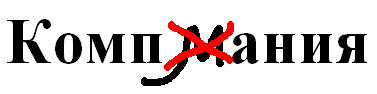 Областной конкурс по информационным технологиям «ИНФОРМАШК@», направленный на развитие познавательного интереса учащихся начальной школы при изучении информационных технологий. В конкурсе участвовало 9 команд из 5 районов и городов области, в сравнении с прошлым годом количество команд уменьшилось. Областной заочный Интернет-конкурс «WWW-путешествие» среди учащихся в возрасте 15-18 лет. В конкурсе участвовало 25 команд. С каждым годом количество команд увеличивается. Областной заочный конкурс творческих работ по информационным технологиям «По страницам изобретений…», на конкурс было представлено 28 работ из 16 образовательных организаций. Конкурс направлен на популяризацию достижений российских учёных в области науки и техники, а также на развитие познавательных интересов учащихся. Все авторы творчески подошли к выполнению работ, представленные презентации разного уровня сложности и выполнены в различной форме – это и различные игры, кроссворды, викторины, обучающиеся презентации. Все презентации имеют обучающую направленность и могут быть использованы в образовательном процессе для расширения кругозора учащихся или проверки знаний и эрудированности. Впервые Центром технического творчества» проведена Неделя анимации, посвященная международному Дню анимации. Целью данного проекта являлось знакомство детей с Российской анимацией, привлечение их к творческой деятельности средствами мультипликации. В рамках недели анимации в дни осенних каникул Центр организовал познавательные программы «МУЛЬТлистопад» для младших школьников г. Кирова. Дети поучаствовали в увлекательной игровой программе по мотивам советской и российской мультипликации, а также попробовали себя в роли мультипликаторов на мастер-классах по анимации. Под руководством педагогов Центра школьники создавали свои первые мультфильмы в технике «оживающий фон», предметная анимация и перекладка. За основу сюжета были взяты детские песни. В процессе работы использовались цветные карандаши, мелки, краски, фигурки животных. В ходе съемки дети узнали различные техники анимации, проявили творчество и фантазию при создании отдельных слайдов для мультфильма.Для детских анимационных студий состоялся областной конкурс детских анимационных фильмов. В конкурсе приняли участие 84 человека из 7 образовательных организаций г. Кирова и Кировской области. Всего поступило 18 анимационных фильмов, созданных детьми и их педагогами. Итоги конкурса были подведены на праздничном мероприятии «Мультфеерия», посвященном Дню анимации, на котором также была организована игровая программа и проведен обучающий мастер-класс по основам анимации.При подведении итогов конкурса жюри отметило оригинальность сюжетов мультфильмов и разнообразность техник исполнения (песочная, кукольная, пластилиновая, силуэтная). В своих фильмах юные мультипликаторы проявили творчество при создании мультфильмов, а также показали хороший уровень владения техниками. С целью привлечения учащихся к исследовательской, проектно-конструкторской, изобретательской деятельности состоялся областной конкурс творческих технических проектов «Вятский Левша». В конкурсе приняли участие учащиеся в возрасте до 18 лет из 10 образовательных организаций 5 районов и городов Кировской области. На конкурс представлено 19 творческих проектов по направлениям: техника (радиоэлектроника, технические объекты и др.), фундаментальные науки, аэрокосмические технологии. Представленные технические устройства имеют функциональную и практическую значимость. Ряд работ содержали исследования в области техники. Жюри отметило оригинальность идей, техническую грамотность, аргументированность и убедительность технического решения. Стало традицией (с 2008 года) проведение областнойтехнической олимпиады. Техническая олимпиада позволяет учащимся проявить свои творческие и интеллектуальные способности. В олимпиаде участвовало 12 команд. После длительного перерыва ЦТТ вновь вернулся к проведению областного конкурса по радиоэлектронике. С развитием информационных технологий радиоэлектроника прочно вошла в нашу повседневную жизнь. Ведь именно её принципы лежат в основе таких ставших привычными устройств, как сотовый телефон, смартфон, Bluetooth и Wi-Fi. Соответственно, всё более востребованы и профессии, связанные с данной сферой. Именно поэтому наш конкурс направлен на выявление наиболее способных учащихся, имеющих склонность к радиоконструированию, решению технических задач, проявляющих интерес к науке и технике. В конкурсе приняли участие 7 команд из 5 образовательных организаций. С 15 февраля по 10 июня 2016 года проведен областной Кинофестиваль «Траектория взросления» среди детских коллективов общеобразовательных организаций, посвященный Году российского кино.	Кинофестиваль способствовал расширению возможностей духовно-нравственного развития учащихся через создание короткометражных фильмов в совместной творческой деятельности, развитию интереса у участников Кинофестиваля к общественно-значимой школьной жизни; воспитанию гордости за свое образовательное учреждение, уважения к его истории, традициям; раскрытию творческого потенциала участников Кинофестиваля.В Кинофестивале приняли участие 15 общеобразовательных организаций из 10 районов области и г. Кирова. Большинство представленных фильмов имеют сюжетную линию, отмечается разнообразие средств подачи киноматериала, общественно-социальная значимость работ. По итогам кинофестиваля Лауреатом I степени стал творческий коллектив Гимназии № 1 г. Кирово-Чепецка».3. Мероприятия для профессиональных образовательных организаций.В целях повышения уровня профессиональной подготовки, престижа рабочих профессий, распространения и внедрения в производственное обучение рациональных приемов и методов труда проведен областной конкурс профессионального мастерства среди обучающихся и мастеров производственного обучения по профессии «Тракторист-машинист сельскохозяйственного производства». Участвовало 20 человек из 10 профессиональных образовательных организаций. Победитель конкурса среди обучающихся включен в список кандидатов на присуждение премии в рамках государственной поддержки талантливой молодежи.Самым массовым и популярным мероприятием была и остается традиционная областная ярмарка товаров народного потребления, изготовленных  образовательными организациями «Созвездие ремесел». В ярмарке приняло участие 30 образовательных организаций г. Кирова, Кировской области. Ярмарка проводилась в целях совершенствования профессиональной и трудовой подготовки обучающихся, рекламы выпускаемой продукции, определения конкурентоспособности предлагаемых товаров, реализации товарной продукции. В рамках ярмарки 26 образовательных организаций реализовали свою продукцию на сумму 500 тыс. рублей. Ассортимент товаров составил свыше 1000 наименований.В работе «Города Мастеров» обучающиеся и педагогические работники показали мастер-классы по различным направлениям профессионального  и прикладного творчества.Конкурсы профессионального мастерства и ярмарки являются самыми востребованными мероприятиями среди педагогических работников профессиональных образовательных организаций, так как они позволяют отслеживать уровень профессиональной подготовки студентов и профессиональную квалификацию мастеров производственного обучения.Мероприятия, способствующие социализации обучающихсяСтало традицией проведения (с 1993 года)  областного конкурса профессионального мастерства «Лучший по профессии» среди учащихся девятых классов общеобразовательных организаций для обучающихся с ограниченными возможностями здоровья. В конкурсе приняли участие 20 образовательных организаций из 17 районов и городов Кировской области по двум профилям профессионально-трудового обучения: швейное и столярное дело.Организация участия учащихся области во Всероссийских игровых конкурсах.С 2009 года Центр стал региональным представителем Всероссийских конкурсов и проведена большая работа по организации участия в них школьников Кировской области:Всероссийский игровой конкурс «КИТ – компьютеры, информатика, технологии» по компьютерным наукам и математике в компьютерных науках (10339 человек из 37 районов и городов области 176 образовательных организаций);Международный конкурс «ЧИП – Человек и природа» - игра-конкурс по естествознанию (11587 человек - школьники из 256 образовательных организаций 37 районов и 1955 чел. – дошкольники из 191 дошкольных учреждений 33 районов и городов области). Всего 13542 человека.Всероссийский полиатлон-мониторинг «Политоринг» - мониторинг оценки творческих способностей школьника по предметам школьного цикла и общего развития (7016 человек из 17 районов и городов области 72 образовательных организаций).Всего во Всероссийских игровых конкурсах приняло участие 30897 человек.Таким образом, анализ результатов работы по организации технического творчества в области позволяет сделать вывод о том, что:наблюдается положительная динамика участия образовательных учреждений области в областных мероприятиях (динамика участия образовательных организаций Кировской области в областных массовых мероприятиях за 2015-2016 учебный год см. в Приложении.)сохранены и продолжены традиция проведения соревнований по техническим видам спорта, конкурсов;практикуется проведение новых форм массовых мероприятий;активизировалась работа по участию обучающихся образовательных организаций во Всероссийских мероприятиях.Раздел 4. Реализация образовательной деятельности по дополнительным общеразвивающим программам.Кадровое обеспечениеВ 2015-2016 учебном году образовательную деятельность в ЦТТ осуществляли 20 педагогических работников, из них 2 совместителя и 18 основных. Таблица 3Характеристика педагогического коллективаСреди педагогов Центра: 1 – «Почетный работник общего образования РФ», 5 человек отмечены грамотами Министерства образования и науки РФ. Ученые степени: 1 – кандидат педагогических наук.В 2015-2016 учебном году прошли обучение на курсах повышения квалификацииКОГОАУ ДПО «Институт развития образования Кировской области» по программе «Развитие педагогического творчества коллектива учреждения дополнительного образования детей»: Гаврилин Е.Ф., Целищев С.В., Обухов О.А., Обухова Г.Г., Сметанина Ю.В., Перминова Е.В., Лошкарев Е.З., Банникова В.В., Сергеев П.Г., Буркова Е.В., Костина А.Н., Игумнова Е.А.За отчетный период аттестацию на квалификационные категории по должности педагог дополнительного образования успешно прошли педагоги Центра Конева Е.М., Корепанова И.А. – на первую квалификационную категорию; методист Матанцева М.С. – на первую квалификационную категорию; педагог Целищев С.В. - на высшую квалификационную категорию. Директору ЦТТ Корепановой И.А. присвоена первая квалификационная категория. На СЗД аттестована педагог Матанцева М.С.Характеристика контингентаВ начале 2015-2016 учебном году в рамках государственного задания было организовано 95 групп учащихся и 1 заочный клуб, из них 93 группы на базе Центра, 2 – на базе д/с № 110. Всего в группах Центра обучалось 1076 учащихся. Количество мальчиков составляет 67,5 %, что обусловлено профилем учреждения. Таблица 4Характеристика контингента по возрастному составуИз таблицы 4 видно, что 67,6 % учащихся — учащиеся 1-4 классов, 25 % учащиеся 5-9 классов. Основной контингент Центра — учащиеся начальной школы и среднего звена.Таблица 5Характеристика контингента по годам обученияТаким образом, большинство детей (83,6 %) – это обучающиеся первого года обучения. На платной основе в 2015-16 учебном году было организовано 7 групп, всего занималось 65 учащихся в объединениях робототехники, изостудии «Семицветик», студии дошкольного развития «Улыбка».  Таблица 6Характеристика контингента по направленностям программ Таким образом, Основная масса детей обучается по программам технической направленности что соответствует профилю учреждения.Таблица 7Характеристика контингента по социальному статусуВ этом учебном году в объединениях Центра занимались дети, оказавшиеся в трудной жизненной ситуации, и дети с ограниченными возможностями здоровья:дети из социально-реабилитационного центра для несовершеннолетних «Вятушка» — 12 человек (объединения: «Юный конструктор», педагог Целищев С.В., «Мир вокруг нас» – Банникова В.В.)дети с ограниченными возможностями здоровья (специальная коррекционная школа I вида, Российская ассоциация родителей детей-инвалидов «Дорогою добра») – 43 учащихся (объединения: «Моделирование из бумаги», педагог Перминова Е.В.; «Автотрассовое моделирование» – Обухов О.А.; «Бумажная сказка» – Кузнецова О.Г.; «Электроника начинающим» – Киселёв А.Г., Юный электрик» - Лошкарев Е.З., «Мульттерапия» - Корепанова И.А.).На базе Центра работает 1 заочный клуб фотолюбителей «МИГ». В заочном клубе занимается 20 человек из районов и городов Кировской области. Организация образовательного процесса в ЦТТВ 2015-2016 учебном году в Центре технического творчества образовательный процесс реализовывался согласно 38 дополнительным общеразвивающим программам трех направленностей (диаграмма 13):техническая — 31 программа;художественная — 5 программ;социально-педагогическая – 2 программы.Диаграмма 13Основная часть (82 %) реализуемых программ составляли программы технической направленности, что соответствует профилю учреждения. 80 % программ рассчитана на детей начальной школы и среднего звена. Это объясняется возрастным составом обучающихся, из которых значительную часть составляют учащиеся 5-9 классов, а также тем, что Центр сотрудничать с близлежащими школами по организации внеурочной деятельности в начальных классах.По срокам реализации преобладают программы, рассчитанные на один год обучения — 27 программ, что составляет 71 %.    Одним из путей совершенствования образовательного процесса является составление новых и работа по обновлению содержания дополнительных общеразвивающих программ. В этом учебном году апробировались следующие новые программы:«Радиоэлектроника – это просто», 2 год обучения, педагог А.Г. Киселёв;«Юный электрик», педагог Лошкарев Е.З.;«Радиомонтажник», педагог Е.З.Лошкарев;«Юный моряк-судомоделист», педагог М.Р.Смирнов;«Парящие модели», педагог С.А.Здоровенко;«Автомногоборье», педагог П.Г.Сергеев;«За рулем», педагог О.А.Обухов;«Занимательная информатика», педагог А.А.Ренжина;«Юный информатик», педагог А.А.Ренжина;«Фотография с нуля», педагог А.Н.Костина;«Живая картинка», педагог М.С. Матанцева;«Мульттерапия», педагог Корепанова И.А.Реализовывались дополнительные общеразвивающие программы по внеурочной деятельности на 72 часа для 1-3-х классов общеобразовательных школ №№ 58, 20, Гимназии «Престиж»:«Начальное техническое моделирование», педагог  С.В. Целищев; «БИСЕРиЯ», педагог Е.А. Игумнова;«Конструирование из бумаги», педагог Е.М. Конева;«Моделирование из бумаги», педагог Е.В. Перминова;«Основы информатики», педагог Г.Г. Обухова;«Юный информатик», педагог А.А.Ренжина;«Юный электрик», педагог Е.З. Лошкарев;«Мир вокруг нас», педагог В.В. Банникова; «Электроника начинающим», педагог А.Г. Киселёв;«Бумажная сказка», педагог О.Г. Кузнецова;«Развивай-ка», педагог Буркова Е.В.;«САМО-делка», педагог Банникова В.В.Для детей с ограниченными возможностями здоровья реализованы следующие дополнительные общеразвивающие программы:«Радиомонтажник», педагог Е.З.Лошкарев;«Автотрассовое моделирование», педагог О.А. Обухов;«Бумажная сказка», педагог О.Г. Кузнецова;«Моделирование из бумаги», педагог Е.В.Перминова;«Электроника начинающим», педагог А.Г. Киселёв;«Мульттерапия», педагог И.А.Корепанова.Для групп на платной основе реализованы следующие дополнительные общеразвивающие программы:- «Робототехника»- «Робототехника для малышей» (педагог Ренжина А.А.)- «Радуга красок» (72 ч), (педагог М.С.Матанцева)- «Радуга красок» (144 ч), (педагог М.С.Матанцева)- «Студия дошкольного развития «Улыбка» (педагог Е.В.Буркова).Таблица 8Полнота реализации дополнительных образовательных программв 2015-2016 учебном годуТаким образом, полнота реализации учебного плана КОГОБУ ДО ЦТТ в 2015-2016 учебном году составила 99,6 %.Результаты творческих достижений учащихсяКОГОБУ ДО ЦТТ за 2015-2016 учебный годРезультатом творческой деятельности детей и педагогов КОГОБУ ДО ЦТТ стали достижения в соревнованиях различного уровня (Приложение 4): учащиеся объединения «автотрассовое моделирование» (педагог Обухов О.А.) приняли участие в 7соревнованиях разного уровня 19 человек и 9 человек награждены 37дипломами и грамотами;успешно выступают на городских и областных соревнованиях по авиамоделизму учащиеся объединения авиационно-спортивного моделизма (педагог Здоровенко С.А.). Команда Центра заняла общекомандное первое место на областных соревнованиях по комнатным летающим моделям и в личном зачете в разных классах авиамоделей. В итоге учащиеся приняли участие в 12 соревнованиях 28 человека и награждены дипломами, грамотами 25 участника;учащиеся объединения «Юный конструктор» приняли участие в областных соревнованиях по начальному техническому моделированию и в личном зачете Сердцев Даниил, стал призером соревнований.учащиеся объединения картинга (педагог Сергеев П.Г.) приняли активное участие в межрайонных и областных соревнованиях по зимнему картингу. В областных соревнованиях по фигурному вождению мотоцикла Сименский Андрей стал призером соревнований.учащиеся судомодельного объединения (педагог Гаврилин Е.Ф.) приняли участие в областных соревнованиях по судомодельному спорту и в личном зачёте в разных классах моделей Широков Иван, Чагаев Егор стали победителями соревнований и Колганов Даниил, Пересторонин Кирилл – призёрами.Областной компьютерный конкурс «» - команда ЦТТ заняла 1 место (педагог Обухова Г.Г.).В областном конкурсе по информационным технологиям «По страницам изобретений…» приняли участие учащиеся объединения «Информатика» (педагог Обухова Г.Г.), Гулькевич Ярослав стал призёром конкурса, Плотникова София награждена грамотой за представленную работу на конкурс.Творческий коллектив мультстудии ЦТТ (педагоги Корепанова И. А., Матанцева М. С) заняли 1 место в областном конкурсе детских анимационных фильмов.Областной конкурс творческих технических проектов «Вятский Левша» - Юферев Антон (педагог Лошкарев Е.З.) занял 1 место в номинации «радиоэлектроника» и Колотов Андрей (педагог Здоровенко С.А.) занял 3 место в номинации «технические объекты». Участники, занявшие призовые места в конкурсе приняли участие в региональном этапе Всероссийского конкурса юных изобретателей и рационализаторов, где Колотов Андрей стал победителем в одной из номинаций конкурса.Участие учащихся ЦТТ во Всероссийских, международных мероприятиях.Областные соревнования являются этапом Всероссийских соревнований. В этом году команды Кировской области приняли участие в следующих мероприятиях:В Первенстве России по судомодельному спорту (младшая возрастная группа) участвовала сборная команда Кировской области в составе спортсменов из трёх образовательных организаций: ЦТТ (педагог Гаврилин Е.Ф.), Дворец творчества-Мемориал (педагог Смирнов М.Р.) и СЮТ г. Кирова (педагог Якимов А.Н.). В состав сборной команды вошли учащиеся судомодельного объединения Центра: Широких Иван, Северюхин Максим. Победителем в личном зачете в классе подводных лодок (ЕL-600) стал Широких Иван, Северюхин Максим в личном зачете в классе радиоуправляемых моделей (F2-Ю-600) занял 3 место и в классе гражданских судов (ЕН-600) – 2 место.В Первенстве России по автомодельному спорту (трассовые модели) участвовала команда ЦТТ в составе учащихся автомодельного объединения (педагог Обухов О.А.): Арнаутов Владислав, Парфенов Никита, Муралев Данила, Пуликов Лев и команда заняла 3 место в старшей возрастной группе. Арнаутов Владислав – победитель конкурса на самую красивую модель в классе ЕS-24U (ТА-2).ВПервенстве России по авиамоделизму в классе моделей «воздушный бой» участвовала команда ЦТТ в составе спортсмена из объединения авиационно-спортивного моделизма (педагог С.А. Здоровенко). По итогам соревнований Веснов Юрий, в составе экипажа со спортсменом из г. Тольятти занял первое место, кроме этого, стал победителем во Всероссийской научно-технической олимпиаде по авиамоделированию среди обучающихся старшей возрастной группы в номинации: модели «Воздушный бой» класс F-2D.Учащийся объединения авиационно-спортивного моделизма ЦТТ, Колотов Андрей (педагог Здоровенко С.А.) принял участие во Всероссийской  научно-практической юношеской конференции «Будущее сильной России - в высоких технологиях», проводимой в г. Санкт-Петербурге.Учащиеся мультстудии «Живая картинка» (педагог Матанцева Мария Савельевна) приняли участие в VII Всероссийском фестивале юмористических игровых и анимационных фильмов «Улыбка радуги».Мультфильм «Лукоморье», созданный творческим коллективом в составе: Копысовой Дианы, Мовчан Кристины, Корытовской Евгении, Власовой Виталины, Казаковцевой Насти стал лауреатом III степени.Учащийся заочного клуба фотолюбителей «МИГ» (педагог Банникова В.В.) Баев Илья стал дипломантом Всероссийского детско-юношеского фестиваля «Юность России за мир и взаимопонимание».Учащиеся объединения радиоспорта (педагог Е.З. Лошкарев) приняли участие» в международных соревнованиях по радиосвязи на коротких волнах «Мемориал Победа-71» и по итогам получили 2 диплома.На Всероссийской конференции «Юные техники и изобретатели» в Государственной Думе Федерального Собрания Российской Федерации педагог ЦТТ Здоровенко Сергей Анатольевич стал победителем в номинации «Наставник года». Юферев Антон принял участие в конференции с проектом «Радиопеленгатор».Учащиеся Центра технического творчества: Арнаутов Влад, Муралев Данила, Северюхин Максим, Вылегжанин Михаил, Обухов Андрей, Юферев Антон, Корепанов Илья и Михайлов Виктор с 3 по 16 марта 2016 года отдохнули во Всероссийском детском центре «Смена» в г. Анапа в рамках профильной образовательной смены «Фестиваль науки «ТехноФест». Путевки в ВДЦ «Смена» предназначались в рамках федеральной квоты для поощрения талантливых и одаренных детей и подростков в области детского технического творчества, имеющих творческие достижения и добившихся успехов в общественной и учебной деятельности. Для участников смены были организованы встречи с выдающимися учеными, известными рационализаторами и изобретателями, тематические выезды и экскурсии, а также была подготовлена обширная образовательная программа по семи направлениям в области современной науки и техники: «Техно Форсайт»,  «Технологические инновации», «IT-исследователи»,  «Изобретатели»,  «Робототехника»,  «Прототипирование и 3D моделирование»,  «Наука».Воспитательная работа Центра реализуется через организацию мероприятий для учащихся и их родителей. Основными задачами досуговых мероприятий, являются:создание зоны активного общения и атмосферы доброжелательности;вовлечение обучающихся в интеллектуально-досуговую деятельность;повышение общекультурного уровня обучающихся за счет расширения сферы общения и активности участников досуговых мероприятий;создание условий для саморазвития, самообразования.Любое коллективное дело основывается и на воспитании, и на активном действии, связанном с различными формами самовыражения. Для обучающихся Центра проведено 6 досуговых мероприятий с охватом 444 человека.С целью комплектования технических объединений для учащихся и их родителей проведеноорганизационное собрание «Давайте познакомимся»,в рамках которого проведена презентация объединений Центра.Праздник «Посвящение в кружковцы», целью данного мероприятия явилось знакомство ребят первого года обучения с направлениями технического творчества, а также сплочение кружковцев в одну дружную семью. Также  в рамках данного мероприятия поощрены лучшие кружковцы, которые занесены в Книгу почёта по итогам обучения и участия в мероприятиях различных уровней.А также для кружковцев Центра и их родителей были организованы театрализованный, костюмированный новогодний праздник «Новогодние забавы» и праздник «Весенний калейдоскоп», посвященный дню защитника отечества и международному женскому дню.Традиционно в Центре проходит мероприятие, посвященное Дню космонавтики. В этом году совместно с ООО «ВяткаАвиа» для обучающихся объединений «Начальное техническое моделирование» и «Авиационно-спортивный моделизм» была организована увлекательная поездка на аэродром «Кучаны», расположенный в пгт. Стрижи Оричевского района. Где  была увлекательная экскурсия по аэродрому, чаепитие, наблюдение в телескоп за солнцем и в завершении были показательные запуски моделей ракет. Также среди учащихся Центра был проведен Конкурс творческих работ «Далёкий космос», посвященный дню космонавтики.С целью психолого-педагогического просвещения родителей учащихся Центра было организованы и проведены общецентровские родительские собрания по темам: «Детская агрессия» — на собрании выступила Кудинова С.В., методист КОГОБУ ДО «Дворец творчества-мемориал».«Организация летнего отдыха учащихся ЦДЮТТ». Также педагогами Центра проводились родительские собрания, связанные с подготовкой к участию в соревнованиях, с необходимостью укрепления материально-технической базы лабораторий. В течение всего учебного года педагоги Центра оказывают консультативную помощь родителям по вопросам обучения, воспитания и развития детей.Важнейшим аспектом деятельности Центра является организация отдыха, оздоровления и занятости детей в каникулярное время. Ежегодно на базе Центра организуется профильный оздоровительный лагерь с дневным пребыванием детей «Юный техник». Работа лагеря направлена на создание условий для непрерывного процесса получения дополнительного технического образования, организации досуга, социализации и реализации потребностей детей, укрепления здоровья и формирования у воспитанников общей культуры и навыков здорового образа жизни. В июне 2016 года в лагере отдохнул 41 человек. Из общего количества ребят лагеря 58,5 % — мальчики, 41,5 % — девочки. Смена лагеря «Юный техник» названа «Путешествие на планету детства. Работа лагеря направлена на создание условий для непрерывного процесса получения дополнительного технического образования, организации досуга, социализации и реализации потребностей детей, укрепления здоровья и формирования у воспитанников общей культуры и навыков здорового образа жизни. Для реализации этих целей в лагере будут проводиться занятия по интересам, интеллектуальные игры, познавательные игры и конкурсные программы, спортивные мероприятия (турниры по теннису, шашкам, малые олимпийские игры), а также экскурсии, выходы в кинотеатры, музеи, планетарий и др.Результаты мониторинга образовательной деятельности КОГОБУ ДО ЦТТ в 2015-2016 учебном году.Результаты диагностики профессиональных затруднений начинающих педагогов Центра показали, что у начинающих педагогов возникают затруднения в коммуникативной области знаний. Стоит обратить внимание на психолого-педагогическую область. И наибольшие затруднения педагоги испытывают в сохранности контингента учащихся в течение учебного года. В ходе диагностики мотивов трудовой деятельности начинающих педагогов Центра было выявлено, что наиболее значимые мотивирующие факторы для них это – «Близость места работы к дому», «Возможность получения кредитов» и «Хобби». «Возможность профессионального роста и самореализация», «Гибкий график работы», «Уровень доходов (заработная плата)» и «Работа по специальности в соответствии с образованием» становятся уже не такими значимыми. Факторы – «Официальное трудоустройство», «Комфортные условия труда», «Признание в коллективе» и «Нормированный рабочий день» по значимости стоят на последних строчках таблицы.Результаты исследования индивидуального стиля педагогической деятельности позволили установить что, большинство педагогов Центра – 60% предпочитают рассуждающе-импровизационный стиль педагогической деятельности, который характеризуется высоким уровнем знаний, контактностью, проницательностью, требовательностью, умением ясно и четко преподать учебный материал, внимательным отношением к уровню знаний всех учащихся, объективной самооценкой, сдержанностью. У учащихся данного педагога интерес к изучаемому предмету сочетается с прочными знаниями и сформированными навыками учения. Однако, педагогическую деятельность характеризуют и определенные недостатки: недостаточно широкое варьирование форм и методов обучения, недостаточное внимание к постоянному поддержанию дисциплины на уроке. 20% педагогов Центра предпочитает рассуждающе-методичный стиль, 15% исследованных склоняется к эмоционально-методичному стилю, наименьший процент респондентов – 5% предпочли бы в работе эмоционально-импровизационный стиль педагогической деятельности.Кто такой «Идеальный педагог»? На этот вопрос попытались ответить как родители, так и учащиеся с педагогами Центра. Данной теме была посвящена методическая учёба, на которой представлен сравнительный анализ ответов родителей, учащихся и педагогов.Исследование об имидже педагога и о его составляющих состоялось в конце 2015 года. Выборка составила около 16 педагогов, около 40 родителей и около 80 учащихся младшего, среднего и старшего звеньев Испытуемым предлагалась анкета, где были открытые и закрытые вопросы. Для педагогов, родителей и учащихся среднего и старшего звеньев очень важны такие личностные качества педагога как доброта и ответственность. Младшие учащиеся ценят также доброту и честность. Самый не популярный ответ это «Настойчивость».Из профессиональных качеств на первом месте у родителей ответ – педагог-практик, у учащихся – педагог-теоретик, а у педагогов – педагог-практик и творчество. Самый непопулярный ответ – это «спокойствие» и «требовательность».Таблица 9Количественные результаты диагностики составляющих имиджа педагога.Из таблицы 9 видно, что большинству родителей и учащихся не важно, как выглядит педагог, главное чтобы был профессионалом. Сами педагоги выбрали ответ – стиль «Классика». Что касается стиля руководства, то родители, учащиеся среднего и старшего звеньев и педагоги выбрали стиль – «Демократичный». А младшие школьники выбрали стиль – «Либеральный» (попустительский).Каким должно быть общение «Идеального педагога» с ребятами? Самые популярные ответы всех испытуемых – это «активно», «индивидуально», «поощрять инициативу ребят».Таким образом, проанализировав результаты анкетирования можно сделать вывод о том, что «Идеальный педагог» в представлении учащихся КОГОБУ ДО ЦТТ должен быть добрым, ответственным, креативным, обладать достаточным теоретическим запасом знаний и иметь практические навыки, а также использовать демократичный стиль руководства, общаться с учащимися активно, иметь индивидуальный подход к каждому и совсем не важно как он будет выглядит.С целью изучения технических способностей учащихся 2-го, 3-го и последующих годов обучения проведено исследование данного показателя. Для диагностики был использован тест Беннета – «Изучение технического мышления». По результатам количественного анализа ответов учащихся КОГОБУ ДО ЦТТ средний балл по испытуемым получился 7,6 балла из 10 баллов. В основном технические способности учащихся находятся на среднем уровне.Также, с помощью теста «Эскизы» проведено исследование творческого воображения учащихся младшего школьного возраста. Задача каждого испытуемого была в том, чтобы дополнить деталями или линиями 10 основных изображений так, чтобы получились различные интересные рисунки. В качестве основного изображения выступила геометрическая фигура – круг. Обработка теста проводилась по трём показателям:Беглость – число адекватных задаче изображенных рисунков (беглость=n);Гибкость – число изображённых категорий рисунков. Например, изображения различных лиц относятся к одной категории, изображения различных животных также составляют одну категорию (гибкость=3m);Оригинальность – число оригинальных рисунков. Оригинальным считается рисунок, сюжет которого встречается один раз из 15-20 человек (оригинальность=5k).Анализ результатов теста показал, что беглость воображения учащихся КОГОБУ ДО ЦТТ находится на уровне выше среднего, гибкость воображения на уровне ниже среднего, а оригинальность (креативность) на низком уровне.Анализ показал, что беглость у девочек находится на высоком уровне у мальчиков на уровне выше среднего. Гибкость воображения и у мальчиков и у девочек находится на уровне выше среднего и у оригинальности гендерные показатели находятся на одинаковом низком уровне.В жизни каждого человека появляется момент, когда он вынужден задуматься о своем будущем после окончания школы. И вопрос о поиске, выборе профессии является одним из центральных, и в этом смысле судьбоносным, так как задает «тон» всему дальнейшему профессиональному пути.С целью изучения профессиональных предпочтений учащихся в конце учебного года было проведено тестирование ребят-выпускников из объединений «Информатика» и «Картинг».Для исследования данного показателя был использован тест-опросник на профориентацию Йовайши «Сфера профессиональных предпочтений учащихся».Ключ к тесту состоит из 6 сфер профессиональных предпочтений:1)  сфера работы с людьми2)  сфера умственного труда 3) сфера технических интересов4) сфера эстетики и искусства5) сфера физического труда,  подвижной деятельности 6) сфера материальных интересов,  планово-экономических видов работВ результате количественного анализа тестов учащихся КОГОБУ ДО ЦТТ можно сделать вывод о том, что большинство ребят отдают предпочтение сфере технических интересов и сфере умственного труда. Наименьшее количество баллов набрали сферы физического труда и эстетики и искусства.В мае проведено анкетирование младших школьников Центра с целью изучения направленности их интересов. Испытуемым предлагалось ответить на вопросы, составленные в соответствии с условным делением склонностей ребенка на семь сфер: 1. математика и техника; 2. гуманитарная сфера; 3. художественная деятельность; 4. физкультура и спорт; 5. коммуникативные интересы; 6. природа и естествознание; 7. домашние обязанности, труд по самообслуживанию.Анализ тестовых данных показал, что все сферы направленностей интересов учащихся КОГОБУ ДО ЦТТ находятся практически в одном диапазоне - от 2 до 2,4 средних баллов. Художественная сфера и труд по самообслуживанию менее интересует младших школьников. А такие интересы как спорт, естествознание и общение выходят на первый план. Техническая сфера находится на среднем уровне интересов младших школьников. Таким образом, полученная в ходе мониторинга информация позволит администрации, методической службе и педагогам в планировании работы с коллективам и учащимися на следующий учебный год, будет способствовать выработке путей повышения качества образовательной деятельности Центра.ВЫВОД:Таким образом, в ходе самообследованиядеятельности Центра в 2015-2016 учебном году можно отметить следующие показатели качества и результативности работы учреждения:Государственное задание на 2015-2016 учебный год выполнено полностью; Дополнительные общеразвивающие программы реализованы в 2015-2016 учебном году  на 99,6 %;Сохранен контингент учащихся; Сохраняется положительная динамика результатов достижений обучающихся Центра. Количество призеров и победителей составило 113 чел., что составляет 10,5 % в общей численности учащихся Центра. Это на 2,3 % выше показателя прошлого учебного года. Доля победителей и призеров от  принявших участие в массовых мероприятиях составляет 38 %, что на 8 % больше показателя предыдущего периода.В учреждении реализуется широкий спектр образовательных и сопутствующих услуг для возможности индивидуализации образования, позволяющего обучающемуся следовать собственному темпу и качеству продвижения по образовательному маршруту в том числе одаренным детям,  детям с ОВЗ, детям «группы риска».В процессе реализации Программы «Школа начинающего педагога» отмечен высокий количественный и качественный  рост  профессионального уровня педагогов со стажем работы до 3-х лет.Активизирована деятельность по изучению, обобщению и внедрению педагогического опыта. В учреждении развивается   система сетевого ресурсного взаимодействия и социального партнерства, что содействует инициации и развитию новых образовательных проектов: в 2015-2016 учебном году при содействии студии корпоративных фильмов «Формат» открыта Детская киношкола «КИНОKids». Совместно с Учебным Центром «Автостарт» открыта первая в Кирове Юношеская автошкола, где подростки могут пройти обучение на категории: М (мопеды, скутеры); А1 (мотоциклы с рабочим объемом двигателя не более 125 смЗ) и В (легковые автомобили). В объединении радиоэлектроники благодаря спонсорской помощи компании «Алми» разработана и реализуется новая программа «Введение в ARDUINO». Приложение 1Результаты творческих достижений учащихсяКОГОБУ ДО ЦТТ за 2015-2016 учебный годN п/пПоказателиЕдиница измерения1.Образовательная деятельность1.1Общая численность учащихся, в том числе:1076 человек1.1.1Детей дошкольного возраста (3 - 7 лет)23 человек1.1.2Детей младшего школьного возраста (7 - 11 лет)673 человек1.1.3Детей среднего школьного возраста (11 - 15 лет)341 человек1.1.4Детей старшего школьного возраста (15 - 17 лет)39 человек1.2Численность учащихся, обучающихся по образовательным программам по договорам об оказании платных образовательных услуг122 человека1.3Численность/удельный вес численности учащихся, занимающихся в 2-х и более объединениях (кружках, секциях, клубах), в общей численности учащихся55 человек/ 5,1 %1.4Численность/удельный вес численности учащихся с применением дистанционных образовательных технологий, электронного обучения, в общей численности учащихся24 человека/2,2 %1.5Численность/удельный вес численности учащихся по образовательным программам для детей с выдающимися способностями, в общей численности учащихся23 человека/ 2,1 %1.6Численность/удельный вес численности учащихся по образовательным программам, направленным на работу с детьми с особыми потребностями в образовании, в общей численности учащихся, в том числе:52 человека/ 4,8 %1.6.1Учащиеся с ограниченными возможностями здоровья35 человек/ 3,3 %1.6.2Дети-сироты, дети, оставшиеся без попечения родителей-1.6.3Дети-мигранты-1.6.4Дети, попавшие в трудную жизненную ситуацию17 человек/1,6 %1.7Численность/удельный вес численности учащихся, занимающихся учебно-исследовательской, проектной деятельностью, в общей численности учащихся23 человека/2,1 %1.8Численность/удельный вес численности учащихся, принявших участие в массовых мероприятиях (конкурсы, соревнования, фестивали, конференции), в общей численности учащихся, в том числе:296 человек/27,5 %1.8.1На муниципальном уровне110 человек/10,2%1.8.2На региональном уровне136 человек/12,6%1.8.3На межрегиональном уровне3 человека/0,3 %1.8.4На федеральном уровне47 человек/4,4 %1.8.5На международном уровне-1.9Численность/удельный вес численности учащихся-победителей и призеров массовых мероприятий, в общей численности учащихся, в том числе:113 человек/ 10,5%1.9.1На муниципальном уровне48 человек/4,5 %1.9.2На региональном уровне51 человек/4,7 %1.9.3На межрегиональном уровне2 человека/ 0,2 %1.9.4На федеральном уровне12 человек/ 1,1 %1.9.5На международном уровне-1.10Численность/удельный вес численности учащихся, участвующих в образовательных и социальных проектах, в общей численности учащихся, в том числе:-1.10.1Муниципального уровня-1.10.2Регионального уровня-1.10.3Межрегионального уровня-1.10.4Федерального уровня-1.10.5Международного уровня-1.11Количество массовых мероприятий, проведенных образовательной организацией, из них: 22 единицы1.11.1На муниципальном уровне-1.11.2На региональном уровне22 единицы1.11.3На межрегиональном уровне-1.11.4На федеральном уровне-1.11.5На международном уровне-1.12Общая численность педагогических работников20 человек1.13Численность/удельный вес численности педагогических работников, имеющих высшее образование, в общей численности педагогических работников15 человек/ 75 %1.14Численность/удельный вес численности педагогических работников, имеющих высшее образование педагогической направленности (профиля), в общей численности педагогических работников11 человек/ 55 %1.15Численность/удельный вес численности педагогических работников, имеющих среднее профессиональное образование, в общей численности педагогических работников3 человека/ 15 %1.16Численность/удельный вес численности педагогических работников, имеющих среднее профессиональное образование педагогической направленности (профиля), в общей численности педагогических работников-1.17Численность/удельный вес численности педагогических работников, которым по результатам аттестации присвоена квалификационная категория, в общей численности педагогических работников, в том числе:13 человек/65 %1.17.1Высшая7 человек/ 36,8 %1.17.2Первая6 человек/ 31,6 %1.18Численность/удельный вес численности педагогических работников в общей численности педагогических работников, педагогический стаж работы которых составляет:1.18.1До 5 лет3 человека/ 15,8 %1.18.2Свыше 30 лет5 человек/ 26,3 %1.19Численность/удельный вес численности педагогических работников в общей численности педагогических работников в возрасте до 30 лет3 человека/ 15,8 %1.20Численность/удельный вес численности педагогических работников в общей численности педагогических работников в возрасте от 55 лет6 человек/25 %1.21Численность/удельный вес численности педагогических и административно-хозяйственных работников, прошедших за последние 5 лет повышение квалификации/профессиональную переподготовку по профилю педагогической деятельности или иной осуществляемой в образовательной организации деятельности, в общей численности педагогических и административно-хозяйственных работников22 человека/95,6 %1.22Численность/удельный вес численности специалистов, обеспечивающих методическую деятельность образовательной организации, в общей численности сотрудников образовательной организации21 человек/64,5%1.23Количество публикаций, подготовленных педагогическими работниками образовательной организации:1.23.1За 3 года24 единицы1.23.2За отчетный период8 единиц1.24Наличие в организации дополнительного образования системы психолого-педагогической поддержки одаренных детей, иных групп детей, требующих повышенного педагогического вниманиянет2.Инфраструктура2.1Количество компьютеров в расчете на одного учащегося0,04 единицы2.2Количество помещений для осуществления образовательной деятельности, в том числе:14 единиц2.2.1Учебный класс6 единиц2.2.2Лаборатория1 единица2.2.3Мастерская7 единиц2.2.4Танцевальный класс-2.2.5Спортивный зал-2.2.6Бассейн-2.3Количество помещений для организации досуговой деятельности учащихся, в том числе:1 единица2.3.1Актовый зал1 единица2.3.2Концертный зал-2.3.3Игровое помещение-2.4Наличие загородных оздоровительных лагерей, баз отдыханет2.5Наличие в образовательной организации системы электронного документооборотада2.6Наличие читального зала библиотеки, в том числе:нет2.6.1С обеспечением возможности работы на стационарных компьютерах или использования переносных компьютеров-2.6.2С медиатекой-2.6.3Оснащенного средствами сканирования и распознавания текстов-2.6.4С выходом в Интернет с компьютеров, расположенных в помещении библиотеки-2.6.5С контролируемой распечаткой бумажных материалов-2.7Численность/удельный вес численности учащихся, которым обеспечена возможность пользоваться широкополосным Интернетом (не менее 2 Мб/с), в общей численности учащихся-Кол-во объеди-нений в УДОКол-во внутри-школьных кружковОбщее кол-во объедине-нийКол-во уча-щихся в УДОКол-во занимаю-щихся во внутри-школьных кружкахВсего уча-щихся в кружках37185456380015825382Авиа, ракетомоделированиеАвтомоделированиеКартингМотоциклетныеСудомоделированиеРадиотехникаФото, видеоНТМинформатикаробототехникаУмелые руки, бумагопластикаПрочие271919823382464109102491Количество% от общего числаОбразованиеОбразованиеОбразованиеВысшее1575 %Из них высшеепедагогическое1155 %Среднее специальное315 %Среднее210 %Педагогический стажПедагогический стажПедагогический стаждо 5 лет420 %6-10 лет210 %11-20 лет525 %свыше 21 лет945 %Квалификационная категорияКвалификационная категорияКвалификационная категориявысшая735 %первая630 %СЗД420 %без категории315 %ВозрастУчебный годУчебный годУчебный годУчебный годВозраст2013-20142014-20152015-2016Дошкольники1,4%-3,9 %1-4 классы64,4%65,1 %67,6 %5-9 классы27,2%25,3 %25 %10-11 классы1,9 %2,1 %2,3 %СПО, ВУЗ5,1 %7,5 %1,2 %Год обученияУчебный годУчебный годУчебный годУчебный годГод обучения2013-20142014-20152015-20161-й84 %85 %83,6 %2-й10 %8,4 %10,5 %3-й и более6 %6,6 %5,9 %Направленность программКоличество обучающихсябюджет/платноТехническая901Художественная213Социально-педагогическая27Итого:1097Учебный годУчебный годУчебный годКонтингент воспитанников2013-20142014-20152015-2016Многодетные семьи3,3 %4,2 %3 % Неполные семьи9,8 %9,5 %11,8 %Опекунские семьи-0,7 %0,4 %№ п/пНазваниеПедагог% рализацииЮный конструкторЦелищев С.В.100Юный конструктор (1 год)Целищев С.В.100Начальное техническое моделированиеЦелищев С.В.100Юный радиоспортсменЛошкарев Е.З.100РадиомонтажникЛошкарев Е.З.100Юный электрикЛошкарев Е.З.100Автотрассовое моделированиеОбухов О.А.100 «АвтотрассовоеМоделирование» для детей с ОВЗОбухов О.А.100За рулемОбухов О.А.100СудомоделированиеГаврилин Е.Ф.100Авиационно-спортивный моделизмЗдоровенко С.А.100Радиоуправляемые моделиЗдоровенко С.А.100Парящие моделиЗдоровенко С.А.100КартингСергеев П.Г.100Юный мотоциклистСергеев П.Г100АвтомногоборьеСергеев П.Г.100Моделирование из бумагиПерминова Е.В.100БИСЕРиЯИгумнова Е.А100Бумажная сказкаКузнецова О.Г.100Конструирование из бумагиКонева Е.М.100Мир вокруг нас 2 годаБанникова В.В.100Мир вокруг нас 1 годБанникова В.В.100САМО-делкаБанникова В.В.100Школа оригамиКонева Е.М.100Основы информатикиОбухова Г.Г.100Основы информатики 1 годОбухова Г.Г.100КомпьютерикОбухова Г.Г.100Занимательная информатикаРенжина А.А..100Юный информатикРенжина А.А.100Живая картинкаМатанцева М.С.100Электроника начинающимКиселёв А.Г.100Радиоэлектроника — это простоКиселёв А.Г.100Заочный клуб «Миг»Банникова В.В.100Развивай-каБуркова Е.В.100МульттерапияКорепанова И.А.100Основы авиационной деятельностиЕрмаков И.Б.100Фотография с нуляА.Н.Костина100Юный моряк-судомоделистМ.Р.Смирнов83РодителиМл.учСт.ср. уч.ПедагогиСтиль одежды Стиль одежды Стиль одежды Стиль одежды Стиль одежды Гламурный 0% 16% 9% 0% Классика 45% 33% 24% 77% Ретро 0% 3% 5% 8% Спорт 0% 3% 14% 0% Не важно 55% 32% 48% 15% Стиль руководства Стиль руководства Стиль руководства Стиль руководства Стиль руководства Авторитарный 0% 0% 5% 0% Демократичный95% 39% 62% 100% Либеральный 5% 61% 33% 0% №п/пМероприятиеФ.И. победителя,призераДостижениякол-во уч-ковФ.И.О.педагогаГородские мероприятияГородские мероприятияГородские мероприятияГородские мероприятияГородские мероприятияГородские мероприятия1.Соревнования по автомодельному спорту(трассовые модели)(3 соревнований)Арнаутов ВладПарфенов НикитаМуралев ДанилаТокаев МихаилКабанов ДанилаКраев ДанилаКочуров ЕгорБыкасов Андриан1,2,1,3,1,1,23,3,2,3,3,23,3322,33,2119 чел.Обухов О.А.2.Соревнования по пенопластовым метательным моделям планеровЛучинин КириллКириенко ВасилийШмаков Павел3 место1 место2 место5 чел.Здоровенко С.А.3.Первенство г. Кирова по авиамодельному спорту в классе моделей «воздушный бой»Панфилов ДмитрийВеснов Юрий3 место1 место3 чел.Здоровенко С.А.4.Соревнования по начальному техническому моделированиюНавалов ДмитрийМартынов КонстантинКараулов МихаилМолодых Владислав1 место2 место1,3 место2 место8чел.Здоровенко С.А.5.Соревнования по свободнолетающим авиамоделямВасильев АнтонКириенко Василий2 место1 место4 чел.Здоровенко С.А.6.Первенство г. Кирова по авиамодельному спорту в классе радиоуправляемых моделейВылегжанин Михаил Широбоков МаркСкурихин Захар1,1,33,23,23 чел.Здоровенко С.А.7.Первенство г. Кирова по спортивной радиопеленгацииСемакин Михаил1 место7 чел.Лошкарев Е.З.8.Городской компьютерный праздник обучения и творчества «Компот»Смирнов АнтонКолесников ИванОбухов АндрейКосырев ИльяЯмбаршева КристинаКоманда 3 место5 чел.Обухова Г.Г.9.Матчевая встреча по судомодельному спортуЧагаев ЕгорПересторонин Кирилл3 место3 место4 чел.Гаврилин Е.Ф.10.Конкурс по спортивной робототехникеТокаев МихаилМаракулин АнтонКоманда 2 место2 чел.Ренжина А.А.Областные мероприятияОбластные мероприятияОбластные мероприятияОбластные мероприятияОбластные мероприятияОбластные мероприятия11.Конкурс анимационных фильмовСемакина ЛилияЛукина ПолинаБармина СофияКопысова Диана1 место8 чел.Корепанова И.А.Матанцева М.С.12.Соревнования по комнатным летающим моделям Колотов АндрейЛучинин КириллВеснов ЮрийКрашеннников ДанилСкурихин ЗахарВылегжанин Михаил1,1 место3 место2 место1 место3 место2 место, Команда 1 место7 челЗдоровенко С.А.13.Первенство Кировской области по авиамодельному спорту в классе «воздушный бой»Веснов Юрий 1 место3 чел.Здоровенко С А.14.Соревнования по трассовым моделям автомобилей в классахGM, F-1/24Парфёнов НикитаМуралев ДанилаКабанов ДанилаПуликов ЛевТокаев МихаилАрнаутов Влад1,233311,28 чел.Обухов О.А.15.Соревнования по судомодельному спортуЧагаев ЕгорКолганов ДаниилШироков ИванПересторонин Кирилл1, 2 место 3 место1 место3 место4 чел.Гаврилин Е.Ф.16.Соревнования по начальному техническому моделированиюМартынов КонстантинСердцев Даниил1 место3 место3 чел.3 чел.Здоровенко С.А.Целищев С.В.17.Конкурс методических разработок в помощь организаторам технического и художественного творчесстваОбухова Галина ГеннадьевнаБуркова Елена Викторовна1 местограмота3 чел.18.Соревнования по фигурному вождению мотоциклаСименский Андрей2 место1 чел.Сергеев П.Г.19.Конкурс творческих технических проектов «Вятский Левша»Колотов АндрейЮферев Антон3 место1 место2 чел.Здоровенко С.А.Лошкарев Е.З.20.Региональный этап Всероссийского конкурса юных изобретателей и рационализаторовКолотов Андрей1 место1 чел.Здоровенко С.А.21.Областной детский экологический конкурс-фестиваль «Гимн воде»Молодцова ПолинаДюпина АнастасияЧиркова Наталья2 местопризер2 место1 чел.6 чел.Матанцева М.С.Костина А.Н.22Викторина «Войны, священные года…»Обухов Андрей3 место4 чел.Обухова Г.Г.23.Компьютерный конкурс«»Обухов АндрейСмирнов АнтонКолесников ИванКоманда1 место3 чел.Обухова Г.Г.24.Заочный конкурс по творческих работ поинформационным технол огиям «По странцам изобретений…»Гулькевич ЯрославПлотникова София3 местограмота5 чел.Обухова Г.Г.25.Региональный этап Всероссийской олимпиады роботовТокаев МихаилМаракулин АнтонКрысов ФёдорРазумов ДанилКоманда 1местоКоманда 2 место4 чел.Ренжина А.А.Межрегиональные мероприятияМежрегиональные мероприятияМежрегиональные мероприятияМежрегиональные мероприятияМежрегиональные мероприятияМежрегиональные мероприятия26.Межобластные соревнования по трассовым моделям(г. Сыктывкар)Арнаутов ВладКабанов Даниил1,1,2,223 чел.Обухов О.А.Всероссийские мероприятияВсероссийские мероприятияВсероссийские мероприятияВсероссийские мероприятияВсероссийские мероприятияВсероссийские мероприятия27.Первенство и Кубок России по автомодельному спорту (трассовые модели)Токаев Михаилграмота10 чел.Обухов О.А.28.Всероссийский детско-юношеский фестиваль «Юность России за мир и взаимопонимание»Баев Ильядипломдиплом делегации фотостудии «Миг»4 чел.Банникова В.В.29.Первенство России по авиационным моделям «воздушный бой»Веснов Юрий1 место1 чел.Здоровенко С.А30.Первенство России по трассовым автомоделямАрнаутов ВладиславПарфенов НикитаМуралев ДанилаПуликов ЛевграмотаКоманда 3 место (старшая возрастная группа)4 чел.Обухов О.А.31.Всероссийские соревнования по судомодельному спорту (младшая возрастная группа)Широких ИванСеверюхин Максим1 место2,3 местокоманда 2 место2 чел.Гаврилин Е.Ф.32.Всероссийский фестиваль юмористических игровых и анимационных фильмов«Улыбка радуги»Копысова ДианаКорытовская ЕвгенияВласова ВиталинаМовчан КристинаКазаковцева АнастасияДиплом лауреата 3 степени мульстудии «Живая картинка»5 чел.Матанцева М.С.33.Всероссийская научно-техническая олимпиада по авиамоделированию среди обучающихся в номинации : модели «воздушный бой»Веснов Юрий1 место1 чел.Здоровенко С.А.Международные мероприятияМеждународные мероприятияМеждународные мероприятияМеждународные мероприятияМеждународные мероприятияМеждународные мероприятия34.Соревнования по радиосвязи на коротких волнах «Мемориал Победа-71»Дипломы -2 шт.Лошкарев Е.З.